 https://play.google.com/store/apps/details?id=hu.wwf.waterfootprint.app.androidhttp://www.olddrava.com/hu/hirek/mekkora-a-vizlabnyomunk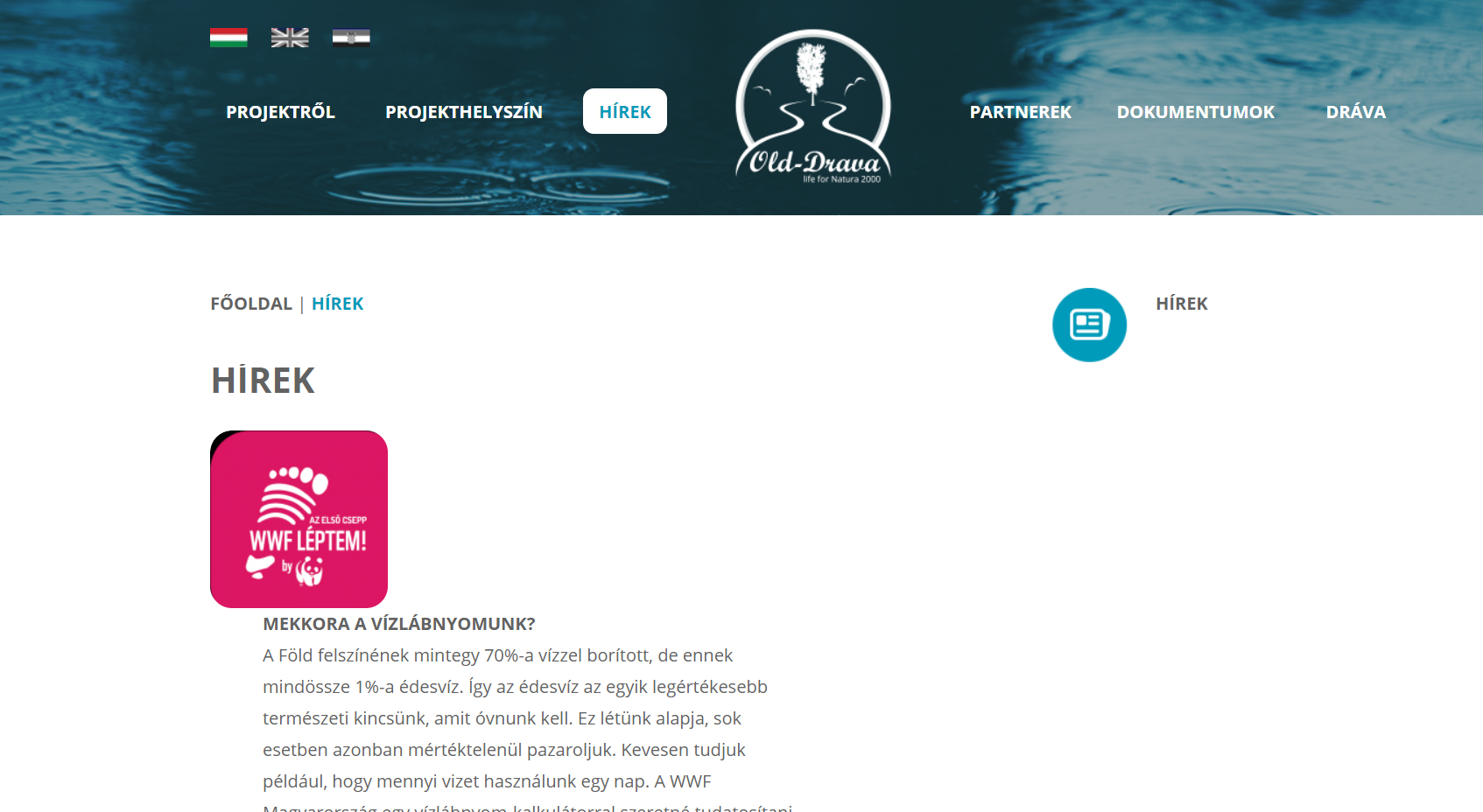 